ข้าราชการพลเรือนในสถาบันอุดมศึกษา (สายสนับสนุน)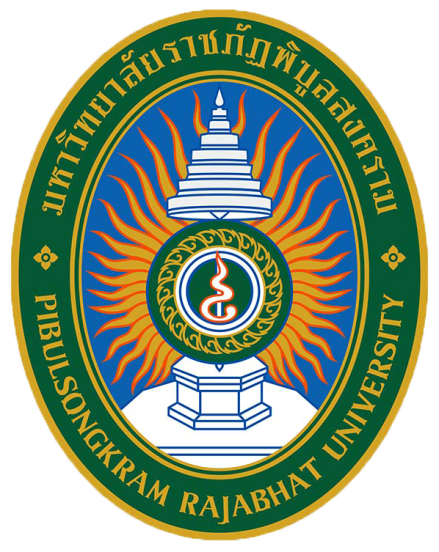 แบบบรรยายลักษณะงาน (Job Description) รายตำแหน่งสายสนับสนุนประจำปีงบประมาณ พ.ศ. 2565 – 2568 (4 ปี)	ชื่อ.................................................................สกุล...................................................	ตำแหน่ง.............................................................................................................	ประเภท ข้าราชการพลเรือนในสถาบันอุดมศึกษา (สายสนับสนุน)	สังกัดคณะ/หน่วยงาน..............................................................................................มหาวิทยาลัยราชภัฏพิบูลสงครามแบบบรรยายลักษณะงาน (Job  Description)ตำแหน่งเลขที่.................ส่วนที่ 1  ข้อมูลทั่วไปชื่อตำแหน่งในการบริหารงาน ..............................................................................................................................ชื่อตำแหน่งในสายงาน..........................................................................................................................................ประเภท/ระดับ.....................................................................................................................................................ชื่อหน่วยงาน (สำนัก/กอง)....................................................................................................................................ชื่อส่วนงาน/กลุ่มงาน/ฝ่าย/งาน ..........................................................................................................................ชื่อตำแหน่งผู้บังคับบัญชาโดยตรง....................................ประเภท/ระดับ...........................................................ส่วนที่ 2  หน้าที่ความรับผิดชอบโดยสรุป	.............................................................................................................................................................................................................................................................................................................................................. ............................................................................................................................................................................................................................................................................................................................................................ส่วนที่ 3  หน้าที่ความรับผิดชอบที่ทำอยู่ในปัจจุบัน (รวมถึงที่จะต้องทำในอนาคตด้วย)ด้านแผนงาน/ด้านการวางแผนด้านบริหารงานด้านการบริหารทรัพยากรบุคคลด้านการบริหารทรัพยากรและงบประมาณ/ด้านการบริหารงบประมาณและการคลังส่วนที่  4  คุณสมบัติที่จำเป็นในงานวุฒิการศึกษา / ระดับของการศึกษา / สาขาวิชา.............................................................................................................................................................................. ...........................................................................................................................................................................................................................................................................................................................................................ใบอนุญาตวิชาชีพ / ใบรับรอง.............................................................................................................................................................................. ..........................................................................................................................................................................................................................................................................................................................................................ประสบการณ์ที่จำเป็นในงาน.............................................................................................................................................................................. ...........................................................................................................................................................................................................................................................................................................................................................ส่วนที่ 5  กำหนดความรู้ความสามารถ ทักษะและสมรรถนะที่จำเป็นในงานสมรรถนะหลักที่จำเป็นในงานการมุ่งผลสัมฤทธิ์หรือแรงจูงใจใฝ่สัมฤทธิ์			ระดับที่ต้องการ	4บริการที่ดีหรือจิตในการให้บริการ				ระดับที่ต้องการ	4การสั่งสมความเชี่ยวชาญในอาชีพหรือความเชี่ยวชาญในอาชีพ	ระดับที่ต้องการ	4จริยธรรม							ระดับที่ต้องการ	4ความร่วมแรงร่วมใจหรือการทำงานเป็นทีม			ระดับที่ต้องการ	4สมรรถนะเฉพาะตามลักษณะงานที่ปฏิบัติการใส่ใจและพัฒนาผู้อื่น					ระดับที่ต้องการ	4การดำเนินการเชิงรุก						ระดับที่ต้องการ	4ความยืดหยุ่นผ่อนปรน					ระดับที่ต้องการ	4ศิลปะการสื่อสารจูงใจ					ระดับที่ต้องการ	4สมรรถนะทางการบริหารสภาวะผู้นำ							ระดับที่ต้องการ	4วิสัยทัศน์							ระดับที่ต้องการ	4การวางกลยุทธ์ภาครัฐ					ระดับที่ต้องการ	4ศักยภาพเพื่อนำการปรับเปลี่ยน				ระดับที่ต้องการ	4การสอนงานและการมอบหมายงาน				ระดับที่ต้องการ	4ความรู้ความสามารถที่จำเป็นสำหรับการปฏิบัติงานในตำแหน่งระดับความรู้ความสามารถที่ใช้ในการปฏิบัติงานประเภทผู้บริหาร ระดับผู้อำนวยการกองหรือเทียบเท่า กำหนดต้องมีความรู้ความสามารถระดับที่ 1ประเภทผู้บริหาร ระดับผู้อำนวยการสำนักงานอธิการบดีหรือเทียบเท่า กำหนดต้องมีความรู้ความสามารถ ระดับที่ 2ระดับความรู้เรื่องกฎหมายและกฎระเบียบราชการ      ตำแหน่งประเภทผู้บริหารกำหนดให้ต้องมีความรู้เรื่องกฎหมายและกฎระเบียบราชการระดับที่ 3ระดับทักษะที่จำเป็นสำหรับการปฏิบัติงานในตำแหน่งการใช้คอมพิวเตอร์ตำแหน่งประเภททั่วไป ระดับชำนาญงานพิเศษตำแหน่งประเภทวิชาชีพเฉพาะ และเชี่ยวชาญเฉพาะระดับปฏิบัติการขึ้นไป และตำแหน่งประเภทผู้บริหารกำหนดให้ต้องมีทักษะระดับที่ 2การใช้ภาษาอังกฤษ	     ตำแหน่งประเภททั่วไป ระดับชำนาญงานพิเศษ ตำแหน่งประเภทวิชาชีพเฉพาะ และเชี่ยวชาญ                เฉพาะระดับปฏิบัติการขึ้นไป และตำแหน่งประเภทผู้บริหารกำหนดให้ต้องมีทักษะ ระดับที่ 2การคำนวณตำแหน่งประเภททั่วไป ระดับชำนาญงานพิเศษ ตำแหน่งประเภทวิชาชีพเฉพาะ และเชี่ยวชาญเฉพาะระดับปฏิบัติการขึ้นไป และตำแหน่งประเภทผู้บริหารกำหนดให้ต้องมีทักษะ ระดับที่ 2การจัดการข้อมูลตำแหน่งประเภททั่วไป ระดับชำนาญงานพิเศษ ตำแหน่งประเภทวิชาชีพเฉพาะ และเชี่ยวชาญเฉพาะระดับปฏิบัติการขึ้นไป และตำแหน่งประเภทผู้บริหารกำหนดให้ต้องมีทักษะ ระดับที่ 2ส่วนที่ 6  การลงนามลำดับที่หน้าที่ความรับผิดชอบหลัก (ทำอะไรเพื่ออะไรตัวอย่างตัวชี้วัด (KPIs)12345ลำดับที่หน้าที่ความรับผิดชอบหลัก (ทำอะไรเพื่ออะไรตัวอย่างตัวชี้วัด (KPIs)12345ลำดับที่หน้าที่ความรับผิดชอบหลัก (ทำอะไรเพื่ออะไรตัวอย่างตัวชี้วัด (KPIs)12345ลำดับที่หน้าที่ความรับผิดชอบหลัก (ทำอะไรเพื่ออะไรตัวอย่างตัวชี้วัด (KPIs)12345